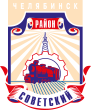 СОВЕТ депутатов советского района
первого созыва454091, г. Челябинск, ул. Орджоникидзе 27А. (351) 237-98-82. E-mail: sovsovet@mail.ru26.06.2018											 № 45/1Р Е Ш Е Н И Е	В соответствии с Федеральным законом от 6 октября 2003 года  № 131-ФЗ «Об общих принципах организации местного самоуправления в Российской Федерации», Уставом Советского района города ЧелябинскаСовет депутатов Советского района первого созываР Е Ш А Е Т:1. Принять к  сведению  информацию  начальника структурного подразделения МКУ «Центр обеспечения деятельности образовательных организаций города  Челябинска» по Советскому району А. М. Кузыченко                     «Об итогах 2017-2018 учебного года и планах на летнюю учебно – оздоровительную кампанию 2018 года» (приложение). 2. Начальнику организационного отдела аппарата Совета депутатов Советского района (А. А. Дьячков),  разместить информацию  начальника структурного подразделения МКУ «Центр обеспечения деятельности образовательных организаций города  Челябинска» по Советскому району                  А. М. Кузыченко  «Об итогах 2017-2018 учебного года и планах на летнюю               учебно–оздоровительную кампанию 2018 года» в информационно-телекоммуникационной сети «Интернет» на официальных сайтах  администрации Советского района города Челябинска (www.sovadm74.ru)  и  Челябинской городской Думы (www.chelduma.ru) в разделе: составы Советов депутатов и муниципальные правовые акты районов. 3. Контроль исполнения решения возложить на Первого заместителя Председателя Совета депутатов Советского района  А. Н. Локоцкова.4. Настоящее решение вступает в силу со дня его официального обнародования.Председатель Совета депутатовСоветского района			                                                              В. Е. МакаровОб итогах 2017-2018 учебного года и планах на летнюю учебно – оздоровительную кампанию 2018 года